Příloha č. 5Standardy kvality PIDLinka L4 Doplňkové výkony k lince R22 Kolín – Mladá Boleslav – Česká Lípa – Rumburk - Šluknov																			ObsahObecné podmínkyTabulka a karty standardůTerminologieVlak PID – obecné podmínkyŽelezniční stanice a zastávka PID – obecné podmínky – neobsazenoSazebník postihůLinky regionální drážní dopravy a stanice určené pro vykazování zpoždění vlaků jednotlivých linekSledované přípojové vazby mezi jednotlivými vlaky regionální dopravyVzory formulářů / PřílohyVzor č. 1 – přehledu o neodjetých vlakokm z viny dopravceVzor č. 2 – přehledu o dodržení nasazování pravidelně turnusovaných náležitostíVzor č. 3 – přehledu o zpoždění vlaků jednotlivých linekVzor č. 4 – přehledu o dodržení přípojových vazebPříloha č. 5 – Měřící formulář – standardy kvalityPříloha č. 6 – Katalog čistoty na železniciPříloha č. 7 – Provozní doby pokladen – neobsazenoObecné podmínkyÚvodStandardy kvality Pražské integrované dopravy (PID) stanovující jednotnou úroveň kvality poskytovaných služeb vycházejí z doporučení evropské normy ČSN EN 13 816 a také ze současných finančních možností objednatelů dopravy. Standardy byly nastaveny podle zjištěných klíčových potřeb cestujících tak, aby se mohly stát základem smlouvy se zákazníkem o minimální jednotné úrovni poskytované kvality služby. Pomocí zaváděných standardů je možné sledovat, vyhodnocovat a porovnávat plnění jednotlivých aspektů služby a pomocí dalších vyplývajících opatření jejich kvalitu trvale zlepšovat. Jelikož cílem standardů kvality je zaměřit se především na přání zákazníka, bude měření provedení standardů kvality doprovázet i pravidelné měření spokojenosti zákazníků s úrovní poskytovaných služeb, a to formou anketního průzkumu prováděného minimálně jednou za dva roky.Standardy kvality PID jsou závazným dokumentem pro všechny železniční dopravce zapojené do PID. Aktualizace standardů kvality probíhá jednou ročně po projednání se všemi zúčastněnými stranami.Dopravce se zavazuje objednateli poskytovat:měsíčně přehled o neodjetých vlakokm z viny dopravce. Vzor přehledu je přílohou č. 1 ke standardům kvality PID v železniční dopravě.měsíčně přehled o zpoždění vlaků jednotlivých linek ve stanicích určených pro vykazování zpoždění jednotlivých linek. Vzor přehledu je přílohou č. 3 ke standardům kvality PID v železniční dopravě.měsíčně přehled o dodržení jednotlivých přípojových vazeb definovaných v části 4.8 ke standardům kvality PID v železniční dopravě. Vzor přehledu je přílohou č. 4 ke standardům kvality PID v železniční dopravě. Do odvolání nejsou přípojové vazby sledovány.přehled o nasazování pravidelně turnusovaných náležitostí na jednotlivých linkách a to do 15 dnů od skončení příslušného kalendářního měsíce, za který jsou přehledy vypracovány. Vzor přehledu je přílohou č. 2 ke standardům kvality PID v železniční dopravě.do 15 dnů od změny jízdního řádu plán řazení vlaků a oběhů vozidel na vlacích regionální dopravy, které jsou předmětem této smlouvy.Přehledy budou poskytnuty v elektronické formě.Vyhodnocení plnění jednotlivých standardů kvality se předpokládá čtyřikrát ročně, vždy po uplynulém čtvrtletí. Standardy kvality a jejich výsledky jsou navrženy jako veřejné a měly by se stát základem pro prezentaci kvality poskytovaných služeb.Obecné podmínky, jednotlivé karty standardů a s nimi související manuály tvoří komplexní materiál, který upravuje vztahy mezi objednateli a dopravci.Ostatní ujednání4.1.2.1 Objednatel předloží Dopravci přehled nevyhovujících stavů s udělením smluvní pokuty, zjištěných Objednatelem v rámci kontrolní činnosti, do 7. dne následujícího měsíce k vyjádření, v případě udělení smluvní pokuty na základě dat dodaných Dopravcem do 7 dnů od dodání dat. Dopravce má na vyjádření se / rozporování částky dané smluvní pokuty 7 dní. Objednatel fakturuje vyčíslenou částku smluvní pokuty v upravené výši v souladu s článkem 4.6 této přílohy vždy za uplynulé čtvrtletí. Vystavená faktura bude zaslána elektronicky na email: (dle smlouvy), přílohou faktury bude finální přehled nevyhovujících stavů s udělením pokuty dle jednotlivých bodů. Pokud je Dopravce v prodlení s placením smluvní pokuty, je povinen zaplatit Objednateli úrok z prodlení ve výši 0,05% z neuhrazené smluvní pokuty za každý den prodlení. Objednatel si vyhrazuje právo na určení způsobu úhrady smluvní pokuty, a to i formou zápočtu proti kterékoliv splatné či nesplatné pohledávce Dopravce vůči Objednateli.4.1.2.2. Pravidelné hlášení o výsledcích měření, o závadách apod. probíhá mezi zúčastněnými stranami přednostně elektronicky e-mailem na vzájemně předem dohodnuté adresy.4.1.2.3 V případě, že úroveň plnění pro příslušný měsíc a příslušnou linku definovanou v části 4.7 standardů kvality PID v železniční dopravě, resp. přestupní vazbu definovanou v části 4.8 standardů kvality PID v železniční dopravě bude nižší než příslušná hodnota stanovená ve standardu kvality 4.2.1.1.Z „Plnění odjetých km“ resp. ve standardu kvality 4.2.4.2.A „Přípojové vazby“, je Dopravce povinen prověřit důvody a navrhnout objednateli opatření vedoucí k nápravě. Po projednání a odsouhlasení opatření Objednatelem je Dopravce povinen tato opatření neprodleně provést.Tabulka standardůNásledující tabulka uvádí přehled jednotlivých standardů kvality včetně určení kompetencí zúčastněných stran.Vysvětlivky:D = dopravceI = Integrovaná doprava Středočeského krajeSČK = tratě a vlaky na území hl. m. Středočeského krajePID = ostatní tratě a vlaky zařazené do PIDDPM = metoda přímého provedení (sběr dat ze záznamového zařízení, statistiky dopravce nebo objednatele nebo měření na vzorku)MSS = tajně provedený zákaznický testK = měření v rámci kontrolní činnostiFZ = měření fiktivním zákazníkem4.2.1.1.Z Plnění odjetých kmDefinice standarduProvoz je zajišťován v souladu s platným grafikonem – všechny objednané výkony jsou řádně odjety.Úroveň náročnosti99,5 % za období kalendářního měsíceNepřijatelné situaceneprovedení vlaku nebo jeho části z viny DopravceZpůsob měřeníprůběžné sledování plnění odjetých vlkm (hlášení Dopravce do 15. dne následujícího měsíce) – viz vzor č. 1 Standardů kvality PID v železniční dopravěnamátkové měření při kontrolní činnostiukazatel: podíl uskutečněných vlkm z počtu objednaných vlkmRozsah měřeníkontinuální měření celého vzorku (sledování prostojů všech vlaků – měsíční evidence)4.2.1.2.Z Dodržení kapacity vlakuDefinice standarduSpoj je zajišťován po celou dobu a v celé délce předepsanou pravidelnou turnusovanou náležitostí včetně dodržení předepsané kapacity 1. třídy.Úroveň náročnosti99,5 % za období kalendářního měsíceNepřijatelné situacesnížení kapacity vlaku oproti předepsané turnusované náležitosti o více než 15%Způsob měřeníprůběžné sledování změn pravidelně nasazovaných turnusovaných náležitostí (hlášení Dopravce do 15. dne následujícího měsíce)namátkové měření při kontrolní činnostiukazatel: procento plnění vlakových km dle předepsaných pravidelně turnusovaných náležitostívzor přehledu o dodržení nasazování pravidelně turnusovaných náležitostí viz vzor č. 2 Standardů kvality PID v železniční dopravěRozsah měřeníkontinuální měření celého vzorku (sledování změn v nasazení turnusovaných náležitostí – měsíční evidence změn)4.2.2.1.Z Bezbariérovost vlakůNeobsazeno4.2.2.2.Z Garance bezbariérových vlakůNeobsazeno4.2.2.3.Z Bezbariérovost stanic a zastávekNeobsazeno4.2.2.4.Z Prodej a kontrola jízdních dokladů ve vlacíchDefinice standarduVlakový personál je povinen v každém vlaku (mimo vlaků se specifickým způsobem odbavování) prodávat jízdní doklady pomocí přenosného odbavovacího zařízení, je řádně proškolen z Tarifu PID, dále je povinen kontrolovat jízdní doklady průběžně během celé jízdy vlaku.Úroveň náročnosti100 % za období kalendářního měsíceNepřijatelné situacenezajištění prodeje jízdních dokladů (neochota vlakového personálu, podstatná neznalost Tarifu PID, nefunkčnost odbavovacího zařízení a nezajištění náhradního způsobu prodeje)kontrola jízdních dokladů není prováděna vůbec nebo průběžně nebo v celé délce vlakuZpůsob měřenínamátkové měření při kontrolní činnostiukazatel: počet zjištěných závad proti definici standardu z počtu provedených kontrolRozsah měřenísledování závad v rámci kontrolní činnosti (rozsah není pevně stanoven)4.2.2.5.Z Prodej jízdních dokladů ve stanicích a zastávkáchNeobsazeno4.2.2.6.Z Funkčnost označovačů jízdenekNeobsazeno4.2.3.1.Z Informování ve vlacíchNeobsazeno4.2.3.2.Z Informování ve stanicích a zastávkáchNeobsazeno4.2.4.1.Z Plnění GVD – Přesnost provozuDefinice standarduProvoz je zajišťován v souladu s platným GVD. Provoz je přesný, pohybuje-li se odchylka od jízdního řádu u sledované stanice nebo zastávky v rozmezí 0 až +5 min.Úroveň náročnosti85 % vlaků za období kalendářního měsíce v měřených stanicích a zastávkách odjíždí v toleranci pro přesný provoz. Pro účely linky L4 je měřícím bodem vždy cílová stanice vlaku na území Středočeského kraje.Nepřijatelné situacezáporná odchylka vyšší než 59 snižší než stanovená úroveň náročnostiZpůsob měřeníkontinuální měření všech vlaků v určených stanicích a zastávkáchukazatel: podíl vlaků v toleranci z počtu měřených vlakůvzor přehledu o zpoždění jednotlivých linek viz vzor č. 3 Standardů kvality PID v železniční dopravěRozsah měřenívšechny vlaky kontinuálně v určených stanicích a zastávkáchDopravce se zavazuje poskytnout objednateli poskytovat měsíčně přehled o zpoždění jednotlivých linek regionální drážní dopravy ve stanicích určených pro vykazování zpoždění vlaků jednotlivých linek (viz část 4.7 Standardů kvality PID pro železniční dopravu)4.2.4.2.Z Přípojové vazbyDo odvolání neobsazeno4.2.5.1.Z Chování jízdního personáluDefinice standarduProvozní personál se chová slušně, vstřícně a přátelsky bez hrubého porušení pravidel slušného chování, komunikuje v českém nebo slovenském jazyce. Vlakový personál nesmí během pobytu ve vlaku nebo na nástupišti kouřit. Provozní personál je proškolen a seznámen s pravidly jednání se zrakově postiženými a tato pravidla dodržuje. Vlakový personál ochotně a aktivně podává informace cestujícím a je jim nápomocen při případných dotazech či potížích.Úroveň náročnosti100 %Nepřijatelné situacehrubé porušení pravidel slušného chování vůči cestujícím (např. vulgární vyjadřování, urážení cestujících)bezdůvodné odmítnutí přepravy osob s omezenou schopností pohybu a orientacekouření provozního personálu ve vozidle nebo na nástupištipersonál neumí komunikovat českým nebo slovenským jazykemZpůsob měřenínamátkové měření při kontrolní činnostiukazatel: počet zjištěných závad oproti definici standardu z počtu provedených kontrolRozsah měřenísledování závad v rámci kontrolní činnosti (rozsah není pevně stanoven)4.2.5.2.Z Ústrojová kázeňDefinice standarduVlakový personál je po celou pracovní dobu během styku s cestující veřejností oděn v čistém stejnokroji dopravce s viditelným označením standardním způsobem dopravce (podobenka, služební číslo)Úroveň náročnosti100 %Nepřijatelné situacenevhodná ústrojová kázeň, která odporuje definici stejnokroje Dopravce včetně označeníZpůsob měřenínamátkové měření při kontrolní činnostiukazatel: počet zjištěných závad oproti definici standardu z počtu provedených kontrolRozsah měřenísledování závad v rámci kontrolní činnosti (rozsah není pevně stanoven)4.2.6.1.Z Čistota vozidelDefinice standarduInteriér i exteriér vozidla je při výjezdu na výkon čistý (exteriér s výjimkou mrazivých dnů, interiér i v průběhu výkonu), udržovaný, upravený, bez poškození jeho součástí, bez neodstraněných a odpudivých prvků. Dopravce odstraňuje v rámci svých možností a v co nejkratším čase po zjištění prvky graffiti vně i zevnitř vozidla.Úroveň náročnosti80 % za období kalendářního měsíceNepřijatelné situacesilné znečištění vozidla, způsobující nečitelnost informačních prvků nebo takové hygienické podmínky, které ohrožují zdraví cestujících (silně znečištěné sedačky, zadržovací tyče, úchyty pro cestujícíZpůsob měřeníměření fiktivním zákazníkem (viz příloha č. 5 – Měřící formulář – Standardy kvality)každé hodnocené soupravě bude před kontrolou uděleno 100 bodů, které budou za případné závady strhávány pro každý hodnocený aspekt následujícím způsobem:0 bodů – bez závad5 bodů – drobné závady10 bodů – větší závady20 bodů – nepřípustná hrubá závadahodnotí se tyto aspekty:vnější čistotasedačkypodlahatoaletyčistota stěn a oken-	výsledný počet bodů odpovídá procentuálnímu ohodnocení vozidlaukazatel: průměr z ohodnocení jednotlivých vozidelvzory konkrétních situací včetně jejich hodnocení jsou uvedeny v Příloze č. 6 – Katalogu čistoty na železniciRozsah měřeníaž 100% vozidel nasazených na výkony podle Smlouvy v průběhu provozního dne4.2.6.2.Z Funkčnost a komfort vozidelDefinice standarduVytápění, větrání i osvětlení vozidla je v případě potřeby plně funkční, včetně dveří a otevíratelných částí oken. Ve vlaku je zajištěna tepelná pohoda v rozmezí od +15 C do +30 C (v případě, že tato teplota lze ovlivnit topením nebo klimatizací). V každé jednotce je funkční a čistá toaleta, vybavená toaletním papírem, mýdlem, papírovými ručníky a tekoucí vodou kromě zimních měsíců u vozidel, u kterých plnění vodou za nízkých teplot není techniky možné.Úroveň náročnosti90 % za období kalendářního měsíceNepřijatelné situacenefunkčnost topení nebo klimatizace – teplota ve vlaku nedosahuje +15 C nebo převyšuje +30 Cnefunkčnost toalety v jednotcenefunkční všechny dveře na jedné straně vozunefunkční osvětlení za snížené viditelnostinemožnost otevření okenukazatel: podíl vozidel bez závadZpůsob měřeníměření fiktivním zákazníkem (viz příloha č. 5 – Měřící formulář – Standardy kvality)vzory konkrétních situací včetně jejich hodnocení jsou uvedeny v Příloze č. 6 – Katalogu čistoty na železniciRozsah měřeníaž 100% procent vozidel nasazených na výkony podle Smlouvy v průběhu provozního dne4.2.6.3.Z Čistota stanic a zastávekNeobsazeno4.2.7.1.Z Rizikové situaceDefinice standarduCestující se ve vozidle nesetká se situací, která by mohla ohrozit jeho bezpečnost, zdraví či život. Technický stav vozidla odpovídá platným právním předpisům, případné závady je nutno ihned odstranit.Úroveň náročnostiNení stanoveno.Nepřijatelné situaceZávažné technické závady vozidla ohrožující bezpečnost či zdraví cestujících (nezajištěné dveře, neupevněné sedačky, nezajištěné nebo chybějící úchyty pro cestující apod.)Způsob měřenínamátkové měření při kontrolní činnostiukazatel: počet zjištěných rizikových situací z počtu provedených kontrolRozsah měřenísledování závad v rámci kontrolní činnosti (rozsah není pevně stanoven)4.2.8.1.Z Stáří vozidelDefinice standarduVozidlo v evidenci Dopravce určené pro provoz na vlacích PID není starší než 25 let (počítá se od roku výroby nebo rekonstrukce) (neplatí pro historická vozidla nasazená při zvláštních příležitostech).Úroveň náročnosti	70 %Nepřijatelné situaceVozidlo provozované na vlacích PID je starší než 50 letZpůsob měřenívýpis Dopravce z průběžné evidence vozového parkuukazatel: průměrné stáří vozového parku, podíl vozidel splňujících standard (podíl vozidel mladších 25 let)Rozsah měření100 % vozového parku určeného pro vlaky PID (čtvrtletní výpis z evidence Dopravce)4.3 TerminologieVLAK PID – obecné podmínkyObecné podmínkyFunkční osvětlení interiéru, osvětlení musí být zapnuto vždy při snížené viditelnosti.Funkční vytápění vozu (je zajištěna tepelná pohoda v rozmezí od +15 C do +30 C v případě, že tato teplota lze ovlivnit topením nebo klimatizací).Dostatečné odvětrávání (funkční klimatizace, nucené větrání nebo otevíratelné části oken).Funkční dveře, které musí být za jízdy zajištěny proti otevření.Bezbariérová přístupnost (viz terminologie):a) 0 % výkonů osobních vlaků;b) u nově objednaných nebo modernizovaných vozidel po 1. 1. 2021 vždy alespoň 1 vůz soupravy.Kontrastní provedení prvků používaných veřejností (tlačítka ovládání dveří vně i uvnitř, záchytné tyče) – pouze pro nově objednaná nebo modernizovaná vozidla po 1. 1. 2021.Reklama nesmí zakrývat informační a jednotící prvky na vozidle, nesmí zakrývat okenní plochy a znemožňovat výhled do/z vozidla. Reklama nesmí propagovat užívání osobních automobilů či jinak poškozovat veřejnou dopravu.Vozidlo musí být při výjezdu na trať (výkon) zvenku i zevnitř čisté (s výjimkou mrazivých dnů s noční teplotou pod bodem mrazu), informační prvky musí být čitelné vždy, vnitřní čistota musí být udržována i během celého provozního dne.Seznam linek regionální drážní dopravy viz část 4.7 Standardů kvality PID v železniční dopravě.Vnější vzhled a výbavaLogo PID (ve formě samolepky o rozměrech cca 20×20 cm) umístěné na každém vozu soupravy, musí být viditelné i při otevřených dveřích, samolepky dodá Objednatel.Informace o lince a cílové stanici (cílová stanice musí být jasně uvedena) (u nově objednaných nebo modernizovaných vozidel po 1. 1. 2018 určených povoleny pouze digitální panely):přední a zadní strana jednotky: číslo linky S a cílová stanice vlaku (pouze je-li vozidlo vybaveno digitálními panely, u nově objednaných nebo modernizovaných vozidel po 1. 1. 2018 vždy);obě strany každého vozu nově objednané jednotky po 1. 1. 2018: digitální panel s číslem linky, cílovou stanicí a vybranými nácestnými stanicemi (zastávkami) (přechodně jedna plechová, plastová nebo papírová tabulka na tři vozy soupravy u ostatních vozidel);u digitálních panelů musí být zajištěna dobrá čitelnost jak za snížené viditelnosti, tak při přímém slunečním svitu.Vnitřní vzhled a výbavaVýbava pro osoby se smyslovým postižením zraku: hlásič stanic a zastávek včetně vybraných možností přestupu (povinně pro všechna nově objednaná nebo modernizovaná vozidla po 1. 1. 2018, u stávajících vozidel mladších 10 let postupné dovybavení do 31. 12. 2019).Vnitřní digitální informační LED displej nebo LCD displej (povinně pro nově objednaná nebo modernizovaná vozidla po 1. 1. 2018, u stávajících vozidel mladších 10 let postupné dovybavení do 31. 12. 2019); zobrazované údaje: číslo linky S, cílová stanice vlaku, název následující stanice nebo zastávky, aktuální čas a tarifní pásmo PID, vybrané nácestné stanice nebo zastávky.Souhrnná informace o zapojení železnice do PID formou rámečku 50×50 cm nebo samolepky v každém voze vlaku (povinně pouze pro vozidla určená převážně pro příměstskou a regionální dopravu) (dodá Objednatel).Funkční a čistá toaleta v každé jednotce vlaku, vybavená toaletním papírem, mýdlem a papírovými ručníky – nutno průběžně doplňovat, tekoucí voda Vlakový personál: povinně v každém vlaku (mimo vlaků se specifickým způsobem odbavování), řádně proškolený z Tarifu PID, schopen a ochoten podávat informace cestujícím, prodávat jízdní doklady pomocí přenosného odbavovacího zařízení, povinen kontrolovat jízdní doklady průběžně během celé jízdy vlaku.Informační prvky vztahující se výhradně k informování o PID uvedené v odstavcích 4.4.2.1 a 4.4.3.3 jsou požadovány ve všech vlacích zařazených do PID.4.5 Železniční STANICE a ZASTÁVKA PID – obecnéNeobsazeno4.5.3 Sledované stanice a zastávkyNeobsazenoSazebník postihů v PID – železniceDopravce je povinen zaplatit smluvní pokutu ve stanovené výši za každý zjištěný případ.Jízdní řádKapacita vlakuOdbavení cestujícíchInformování ve vlakuFunkčnost a čistota vlaku, rizikové situaceOstatníLinky regionální drážní dopravy a stanice určené pro vykazování zpoždění vlaků jednotlivých linekLinka S49 Roztoky u Prahy – Praha-Libeň – Praha-HostivařStanice určená pro vykazování zpoždění vlaků směr z Prahy: Roztoky u PrahyStanice určená pro vykazování zpoždění vlaků směr do Prahy: Praha-Hostivař (Praha-Libeň u vlaků ukončených v Praze-LibniSledované přípojové vazby mezi jednotlivými vlaky regionální dopravyDo odvolání nejsou přípojové vazby sledoványVzor č. 1 přehledu o neodjetých vlakokm z viny DopravceLinky, které jsou sledovány z hlediska neodjetých vlakokm jsou uvedeny v části 4.7 Standardů kvality PID v železniční dopravě „Linky regionální drážní dopravy a stanice určené pro vykazování zpoždění vlaků jednotlivých linek“.Vzor č. 2 přehledu o dodržení nasazování pravidelně turnusovaných náležitostíLinky, které jsou sledovány z hlediska nasazení souprav, jsou stanoveny v části 4.7 Standardů kvality PID v železniční dopravě „Linky regionální drážní dopravy a stanice určené pro vykazování zpoždění vlaků jednotlivých linek“ a sledování je upřesněno ve standardu kvality 4.2.1.2.Z „Dodržení kapacity vlaku“ a 4.2.2.2.Z „Garance bezbariérových vlaků“.Měsíc: xx	Rok: 20xxCelkové plnění standardů 4.2.1.2.Z a 4.2.2.2.Z:Výčet linek pro standard 4.2.1.2.Z:Výčet vlaků, jejichž plánované řazení není dodrženo ve více než třech případech za sledované období.Vzor č. 3 přehledu o zpoždění vlaků jednotlivých linekLinky a měřící body, které jsou rozhodné pro výpočet přesnosti drážní dopravy, jsou stanoveny v části 4.7 standardů kvality PID v železniční dopravě „Linky regionální drážní dopravy a stanice určené pro vykazování zpoždění vlaků jednotlivých linek“.Níže uvedený vzor tabulky se vypracovává ve dvou provedeních a to:celkový přehled o zpoždění vlaků přehled o zpoždění vlaků z viny Dopravce.Měsíc: xx	Rok: 20xxVýčet vlaků, jejichž procentuální přesnost je nižší než 80 procent, tj. nejely včas ve více než 20 procentech případů.Vzor č. 4 přehledu o dodržení přípojových vazebPřestupní vazby mezi jednotlivými linkami regionální dopravy jsou stanoveny v části 4.8 standardů kvality PID v železniční dopravě „Sledované přípojové vazby mezi jednotlivými vlaky regionální dopravy“.Měsíc: xx	Rok: 20xxVýčet přestupů mezi jednotlivými vlaky, jejichž spolehlivost je nižší než 95 procent, tj. ve více než 5 procentech případů nebyl přestup zajištěn.KATALOG ČISTOTY NA ŽELEZNICI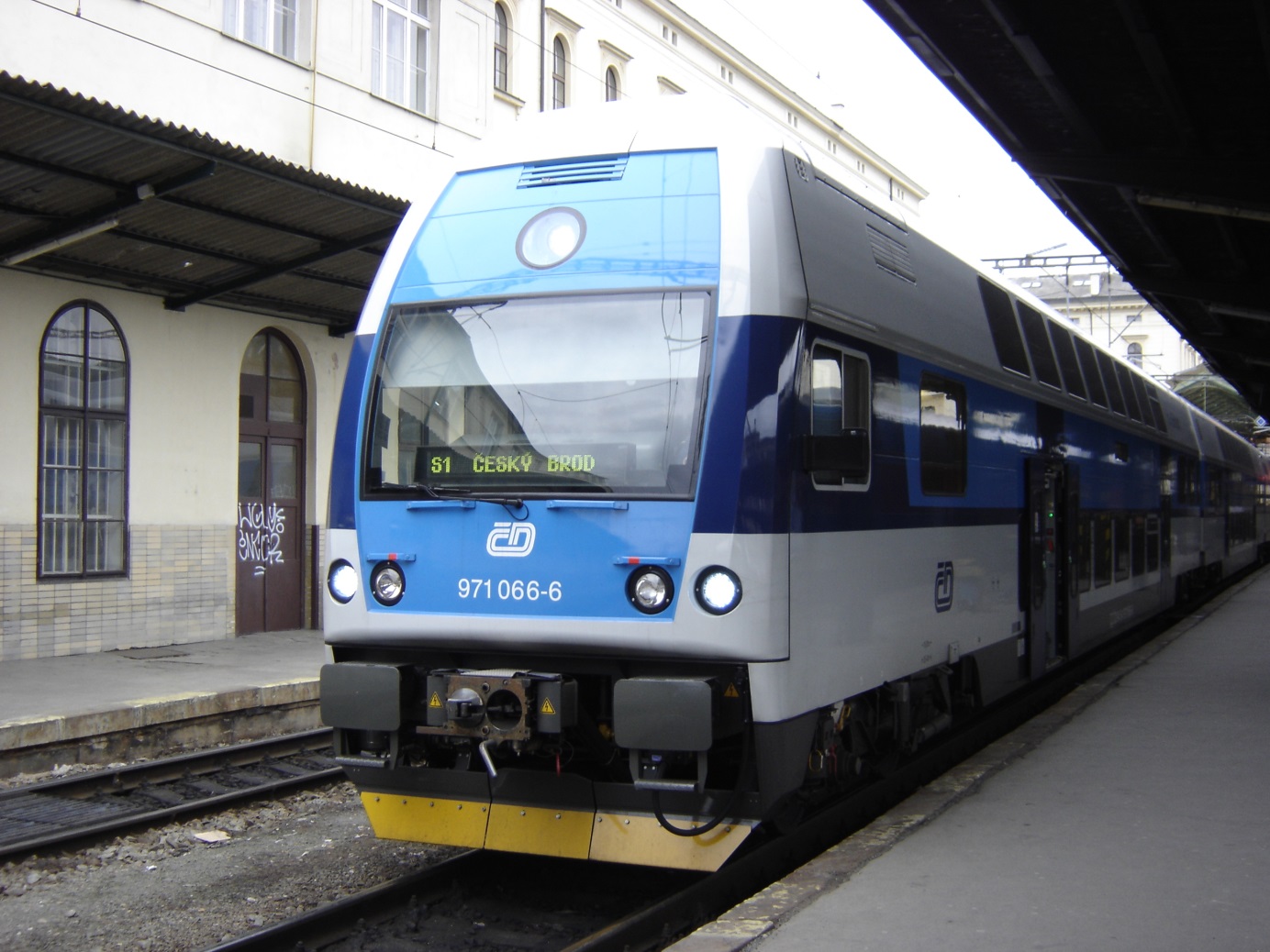 Tento katalog se vydává pro přesnější definování Standardů kvality PID v železniční dopravě a slouží také jako pomůcka nejen pro kontrolory ROPIDu, ale také například pro vlakvedoucí a pracovníky uklízecích firem či dep.Způsob měřeníMěření fiktivním zákazníkem, který naměřené hodnoty zaznamenává do měřícího formuláře.Z hlediska Standardů kvality se sledují následující aspekty:ExteriérČistota vozové skříně, funkčnost a čitelnost informačních prvků.InteriérČistota podlahy, sedaček, stěn, čistota a funkčnost toalet, oken a dveří, vývěsky, funkčnost informačního systému (pokud je jím vozidlo vybaveno).Měření čistoty vozidelKaždé hodnocené soupravě bude před kontrolou uděleno 100 bodů, které budou za případné závady strhávány pro každý hodnocený aspekt následujícím způsobem:0 bodů – bez závad5 bodů – drobné závady10 bodů – větší závady20 bodů – nepřípustná hrubá závadaVýsledný počet bodů odpovídá procentuálnímu ohodnocení vozidla.Z hlediska čistoty se měří následující aspekty:vnější čistotapodlahasedačkytoaletyokna, stěnyEXTERIÉRČistota vozové skříně, dveří a okenVozová skříň vozidla včetně oken a dveří je čistá, udržovaná, upravená, bez poškození jejích součástí, bez neodstraněných a odpudivých prvků včetně graffiti (v rámci Standardů kvality je rozlišováno provozní znečištění a znečištění graffiti). Na skříni jsou vylepeny informační prvky (logo PID a Eska – neplatí pro nostalgické vlaky).Každému cestujícímu se lépe nastupuje do čisté soupravy, i fakt jako čistota vozové skříně ovlivňuje pocit bezpečí a důvěryhodnost cestujícího v dopravní prostředek. Vlevo vyhovující, čisté vozidlo, vpravo stav skříně ohodnocený deseti trestnými body za znečištění v oblasti nad podvozkem vozidla.Srovnání čistoty jednotek Regionova – vpředu jednotka silně znečištěná (10 trestných bodů), v pozadí vyhovující standardům. Výrazným problémem jsou také neodstraněné graffiti – nejenže vypadají odpudivě, v případě neprůhledných oken či dveří značně omezují výhled z vozu a negativně tak ovlivňují psychiku cestujících. Na obrázku vpravo jednotka CityElefant silně znečištěná graffiti (10 bodů).Znečištění nesmí ztížit čitelnost informačních prvků umístěných na voze (tištěné a digitální směrovky, loga Eska a PID).Vnější směrové prvky musí být za všech okolností správné a čitelné.Znečištění nesmí zhoršit hygienické podmínky cestování (silně znečištěná madla, kliky, ovládací prvky dveří).Špinavé dveře působí nejen zanedbaně, vzhledem k faktu, že cestující přichází do častého fyzického kontaktu s těmito částmi vozidel, hrozí i jeho zašpinění, či dokonce ohrožení základních hygienických podmínek pro cestování. Na levém obrázku jsou dveře čisté včetně ovládacích tlačítek, vpravo je patrné provozní znečištění, špinavá jsou ovládací tlačítka i okna (10 bodů).INTERIÉRInteriér vozidla je čistý, udržovaný, upravený, bez poškození jeho součástí, bez neodstraněných odpudivých prvků bez ohledu na roční období, s přihlédnutím k povětrnostním podmínkám a četnosti čištění.PodlahaUmytá, udržovaná, bez špinavých map, krytina se neodlupuje, jsou odstraněny jemné i hrubé nečistoty, není pokreslena prvky graffiti.Stav, který vyhovuje standardům…… nevyhovující stav – podlaha je pokreslena graffitti (10 bodů), na podlaze zůstávají hrubé nečistoty, koberec není vyčištěný (10 bodů).Ani v jednom případě není plnění standardu stoprocentní – v obou případech se nachází na podlaze velké množství jemných nečistot (5 bodů).SedačkyUmyté (v případě textilních potahů vyčištěné), bez zjevných nečistot a skvrn. Sedačky nejsou prosezené, jsou vyprázdněné odpadkové koše.V prvním případě je standard splněn – na sedačkách nejsou žádné nečistoty, v druhém případě jsou sedačky pokreslené graffiti, jsou také prosezené, což značně snižuje kulturu cestování. V celkovém hodnocení je odečteno deset bodů za pokreslené sedačky a deset bodů za pokreslené stěny (viz dále).V obou případech se stav sedaček odráží v bodovém hodnocení – v prvním případě za špinavé skvrny na sedačkách (5 bodů), v druhém případě za odpudivé graffiti na podhlavníku (5 bodů).Odpadkové košeJdou otvírat bez použití velké síly, jsou vyprázdněné a čisté.Na prvním obrázku odpadkový koš zcela chybí, na druhém je přeplněný. Oba případy vedou k jedinému – odkládání odpadků na místa, která k tomuto účelu rozhodně nejsou určená jako např. stolek, sedačky, či podlaha.ToaletyPlně funkční – funkční splachování, doplněná voda, hygienické prostředky – toaletní papír, mýdlo, papírové ručníky.V případě nefunkčních toalet může za přesně definovaných okolností následovat za nesplnění standardu sankce. V případě stavu toalety jako na prvním obrázku nemá cestující problém toto zařízení použít i při další cestě…… stejně jako při stavu toalety jako obrázku vlevo. Při stavu WC jako na pravém obrázku, kde je znečištěná záchodová mísa a silně znečištěná podlaha si návštěvu tohoto zařízení cestující příště rozmyslí. WC na obrázku vpravo je odečteno 20 bodů.Jako nesplnění standardu je definována i absence základních hygienických pomůcek – vody, toaletního papíru a papírových ručníků. Poslední dvě jmenované však často končí v rukou nenechavců.Stěny a oknaJsou čistá, okna nejsou zamlžená, či poškrábaná. Stěny jsou bez odpudivých prvků jako graffiti apod. Z obložení stěn nevystupují ostré předměty, například šrouby.Na první pohled velká míra znečištění graffiti a poškrábání oken – tyto vandalské výtvory jsou však poměrně časté a znepříjemňují cestování běžným lidem. U obou případů dochází k odpočtu 20 bodů za pokreslené stěny a dveře, resp. poškrábaná okna.Tepelná pohodaVe voze panuje teplota od +18 °C do +30°C.OsvětleníOsvětlení je plně funkční, k jeho aktivaci dochází i při průjezdu tunely. Zářivky nejsou hlučné a nepískají.Okna a dveřeOkna jdou otvírat bez použití velké síly, a nejsou zamlžená. Vnější i vnitřní dveře jsou plně funkční a jdou otevírat bez použití velké síly.Informační prvky a systémNástěnky jsou čitelné a aktuální, zobrazují předepsané údaje (cílová a nácestné stanice, tarifní pásmo, čas).Nástěnka jako nástěnka? Není tomu tak. Při pohledu na stav nástěnky vlevo se cestující při zběžném pohledu dozví vše důležité pro cestování vlaky v Pražské integrované dopravě, nástěnka vpravo sice obsahuje tytéž informace, jejich čtení je ale značně ztížené. V druhém případě dochází k odpočtu 10 bodů.Velice důležitou součástí současných vlaků je informační systém. V případě jeho kompletní nefunkčnosti nebo výpadku informačních tabulí jsou cestující ochuzeni o důležité informace jako aktuální tarifní pásmo nebo čas.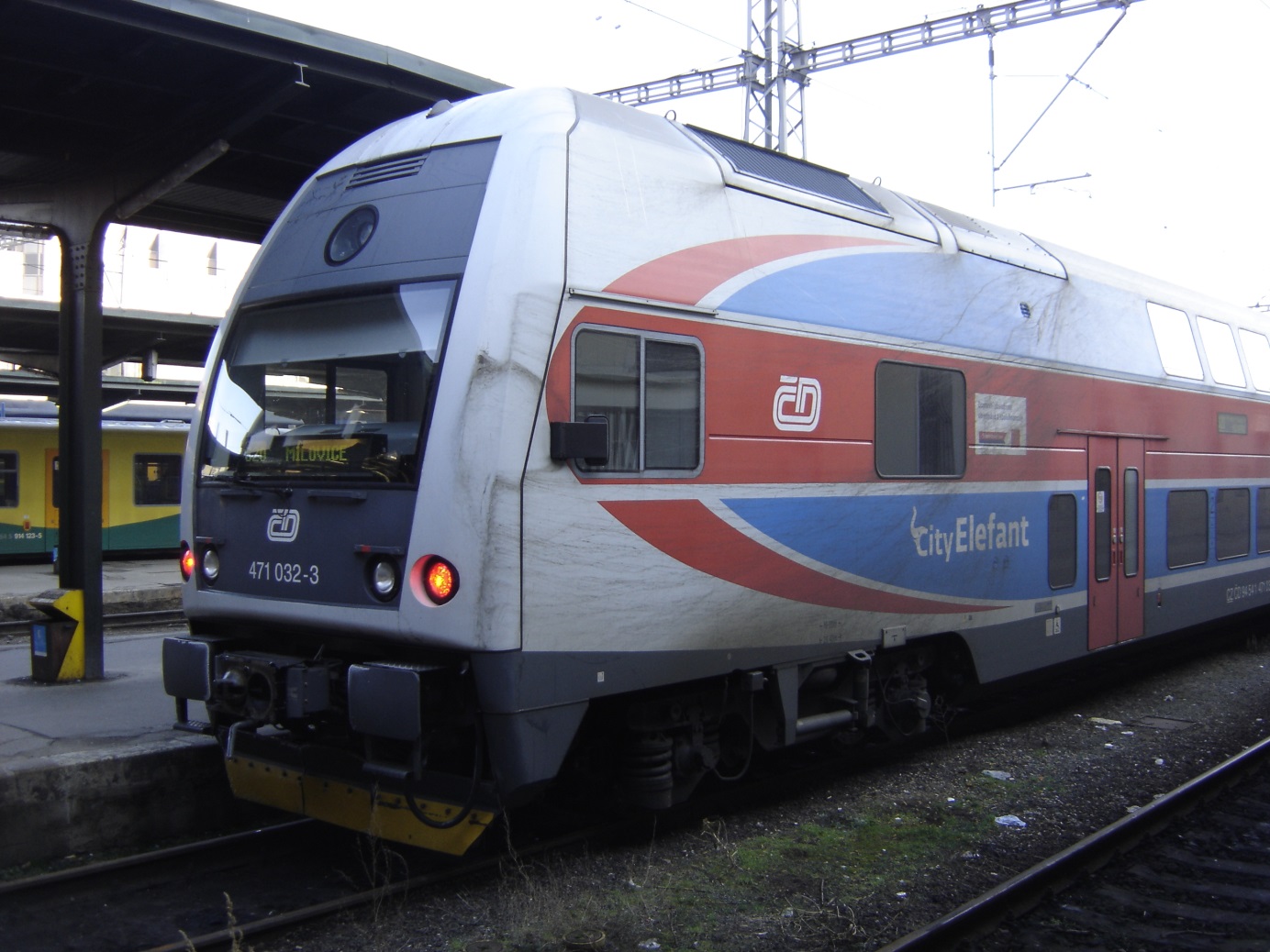 Únor 2018Zpracoval: Regionální organizátor Pražské integrované dopravy (ROPID), www.pid.czText a foto: Ing. Miroslav ValentaPříloha č.7 Provozní doby pokladenNeobsazeno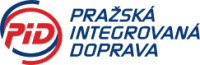 Regionální organizátor Pražské integrované dopravyodbor příměstské dopravyodbor kvality službyodbor marketinguodbor technického rozvoje a projektůRytířská 10, Praha 1www.ropid.czStandardy kvality PIDNostalgické vlaky PIDProsinec 2018www.pid.czčíslo a názevměřeníměřeníměřeníměřenívyhodnoceníčíslo a názevkdojakkderozsahperiodicita4.2.1.1.Z Plnění odjetých kmDDPMSČK100%12× ročně4.2.1.2.Z Dodržení kapacity vlakuDDPMSČK100%12× ročně4.2.2.1.Z Bezbariérovost vlaků––––– 4.2.2.2.Z Garance bezbariérových vlaků––––– 4.2.2.3.Z Bezbariérovost stanic a zastávek – neobsazeno ––––– 4.2.2.4.Z Prodej a kontrola jízdních dokladů ve vlacíchIDPM (K)SČK–2× ročně4.2.2.5.Z Prodej jízdních dokladů ve stanicích a zastávkách – neobsazeno––––– 4.2.2.6.Z Funkčnost označovačů jízdenek – neobsazeno––––– 4.2.3.1.Z Informování ve vlacích––––– 4.2.3.2.Z Informování ve stanicích a zastávkách – neobsazeno––––– 4.2.4.1.Z Plnění GVD – přesnost provozuDDPMSČK100%12× ročně4.2.4.2.Z Přípojové vazby––––– 4.2.5.1.Z Chování jízdního personáluIDPM (K)SČK–2× ročně4.2.5.2.Z Ústrojová kázeňIDPM (K)SČK–2× ročně4.2.6.1.Z Čistota a komfort vozidelIMSS (FZ)SČK25% vozů2× ročně4.2.6.2.Z Funkčnost a komfort vozidelIMSS (FZ)SČK25% vozů2× ročně4.2.6.3.Z Čistota stanic a zastávek – neobsazeno––––– 4.2.7.1.Z Rizikové situaceIDPM (K)SČK–2× ročně4.2.8.1.Z Stáří vozidelDDPMSČK100%4× ročněBezbariérově přístupné vozidloVozidlo umožňující přepravu všem skupinám osob s omezenou schopností pohybu a orientace (pohybově postižení, smyslové postižení zraku, smyslové postižení sluchu). Vozidlo umožňuje nástup s vozíkem pro pohybově postižené (opatřené nájezdovou rampou nebo zdvihací plošinou).DPMMěření přímého provedení (způsob měření provedení standardů kvality formou přímého sběru dat ze statistik dopravce nebo objednatele dle ČSN EN 13 816).Fiktivní zákazník (FZ)Vyškolený pracovník objednatele nebo dopravce (může být i pracovník kontroly), sleduje a měří kvalitu provedení služby důležité pro zákazníka a jedná, jako by byl sám zákazník (cestující).GVDGrafikon vlakové dopravy.MSSTajně provedený zákaznický test (způsob měření provedení standardů kvality pomocí fiktivního zákazníka dle ČSN EN 13 816).Nově objednané vozidloTakové vozidlo, které dopravce nově zařadí do provozu na linkách (tratích) PID, platí i pro vozidla starší, dlouhodobě zapůjčená na období více než 12 měsíců, převedená od jiných majitelů nebo z linek (tratí) neurčených pro provoz na linkách PID.ObjednatelPro účely standardů kvality PID se rozumí ROPID.Označení jízdenkyVytisknutí údajů o počátku její platnosti na jízdenku označovačem jízdenek.1a)Předčasný odjezd ze stanice nebo zastávky se zápornou odchylkou vyšší než 59 s za každou zjištěnou stanici/zastávku (sankce nebude uplatňována v případě mimořádného operativního řízení provozu).500 Kč2a)Nedodržení kapacity vlaku za každý zjištěný vlak.1000 Kč3a)Personál opravňující kontrolovat jízdní doklady neumí komunikovat českým nebo slovenským jazykem, nezná Tarif PID a SPPO.2000 Kč3b)ve vozidle není funkční odbavovací zařízení „POP“ pro kontrolu a prodej jízdních dokladů2000 Kč3c)nevydání platné jízdenky cestujícímu z odbavovacího zařízení „POP“ po převzetí hotovosti, vydání jízdenky v nižší než uhrazené hodnotě nebo prodání neodebrané jízdenky (vydané jinému cestujícímu)4000 Kč3d)časový údaj na jízdenkách vydávaných z odbavovacího zařízení „POP“ je uváděn s odchylkou větší než 5 minut1000 Kč3e)bez objektivní příčiny neprováděna kontrola (příp. prodej) jízdních dokladů cestujících nastupujících předními dveřmi vozu ve směru jízdy 1000 Kč4a)Závady v označení vozidla vnější orientací – orientace chybí, není správná, je nefunkční nebo nečitelná (sankce se neuplatňuje, pokud dojde k technické poruše elektronických panelů, vozidlo musí být při nejbližší provozní příležitosti označeno čitelně náhradním způsobem).1000 Kč4b)Závady v označení vozidla vnitřní orientací a informací o aktuálním tarifním pásmu, pokud je jí vozidlo vybaveno – orientace chybí, není správná, je nefunkční nebo nečitelná (sankce se neuplatňuje, pokud dojde k technické poruše elektronických panelů nebo ke krádeži během výkonu na lince. Vozidlo musí být při nejbližší provozní příležitosti označeno čitelným náhradním způsobem). Sankce se uplatňuje v případě poruše všech tabulí v jednom voze.1000 Kč4c)Nehlášení zastávek pro cestující ve vozidle, špatně místně hlášené zastávky (minimálně 3 po sobě jdoucí zastávky) nebo hlášení špatného názvu zastávky (tato sankce je uplatňována jen v případě, že vozidlo je vybaveno rozhlasovým zařízením).500 Kč4d)Ve vozidle určeném převážně pro příměstskou a regionální dopravu nejsou umístěny určené výňatky ze SPPO a Tarifu PID nebo schéma linek S1000 Kč5a)Ve vozidle není zajištěna tepelná (teplota nižší než 15°C nebo vyšší než 30°C) 500 Kč5b)Ve vozidle není zajištěna světelná pohoda (nefunkční vnitřní osvětlení vozidla při snížené viditelnosti).500 Kč5c)Nefunkční toaleta (dle části 4.4 Vlak PID – obecné podmínky, odstavec 4.4.3.4); toaleta vozidla nejsou řádně vybavené (chybějící toaletní papír, mýdlo, tekoucí voda)500 Kč5d)Nefunkční dveře – sankce se uplatňuje v případech, kdy jsou nefunkční všechny dveře na jedné straně vozu1000 Kč5e)Silné znečištění soupravy – sankce se uplatňuje v případě, kdy je v rámci kontrolní činnosti jednotlivě strženo 20 trestných bodů v kterémkoliv z hodnocených aspektů uvedených ve standardu 4.2.6.1.Z Čistota vozidel nebo je strženo více než 50 trestných bodů v celkovém součtu.500 Kč6a)Každý jednotlivý případ, kdy Dopravce poskytne Objednateli nepravdivé údaje poskytované dle této smlouvy. Objednatel není oprávněn uplatnit tuto smluvní pokutu v případě, že Dopravce prokáže, že porušení této povinnosti nebylo způsobeno úmyslně. Tím není dotčeno právo objednatele uplatnit vůči dopravci smluvní pokutu podle ostatních ustanovení této smlouvy.do výše až 100000 Kč6b)Nenavržení opatření nebo neprovedení opatření odsouhlasená Objednatelem. V případě, že Dopravce navržená a odsouhlasená opatření realizuje, a přesto nedojde k požadovanému zlepšení stavu a další opatření jsou možná pouze za součinnosti s Objednatelem, není Objednatel oprávněn smluvní pokutu uplatnit.do výše až 50000 KčVlakNeuskutečněný úsekPočet vlakových kilometrů neuskutečněných spojůProcentuálně neodjeto vlakokm [%]Vlak 1Vlak 2…Vlak nStandardProcentuální spolehlivost nasazování turnusovaných náležitostíVlkm celkemVlkm v plánovaném řazení4.2.1.2.Z4.2.2.2.ZLinkaProcentuální spolehlivost nasazování turnusovaných náležitostíVlkm celkemVlkm v plánovaném řazeníLinka 1Linka 2…Linka nVlakProcentuální spolehlivost nasazování turnusovaných náležitostíPočet vlaků celkemPočet vlaků v plánovaném řazeníVlak 1Vlak 2…Vlak nLinkaProcentuální přesnostPočet rozhodných vlaků (absolutně)Počet vlaků jedoucích včas (absolutně)Linka 1Linka 2…Linka nCELKEMVlakProcentuální přesnostPočet rozhodných vlaků (absolutně)Počet vlaků jedoucích včas (absolutně)Vlak 1Vlak 2…Vlak nPřestupní vazbaProcentuální spolehlivostPočet rozhodných přípojů (absolutně)Skutečný počet zajištěných přestupů (absolutně)Přestupní vazba 1Přestupní vazba 2…Přestupní vazba nCELKEMPřestup od vlakuPřestup na vlakProcentuální spolehlivostPočet rozhodných přípojů (absolutně)Skutečný počet zajištěných přestupů (absolutně)Vlak 1aVlak 1bVlak 2aVlak 2b……Vlak naVlak nb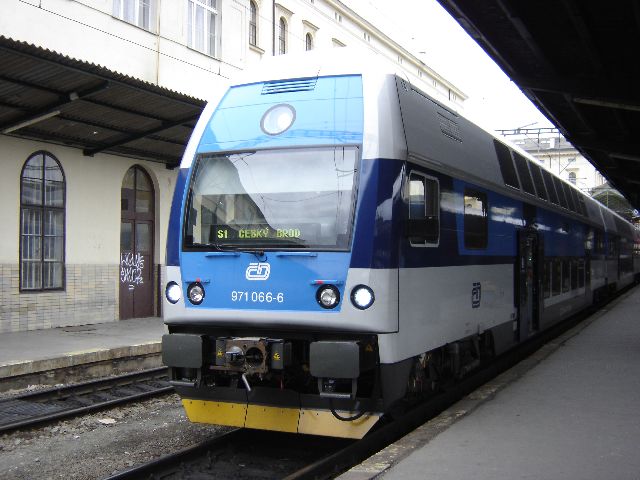 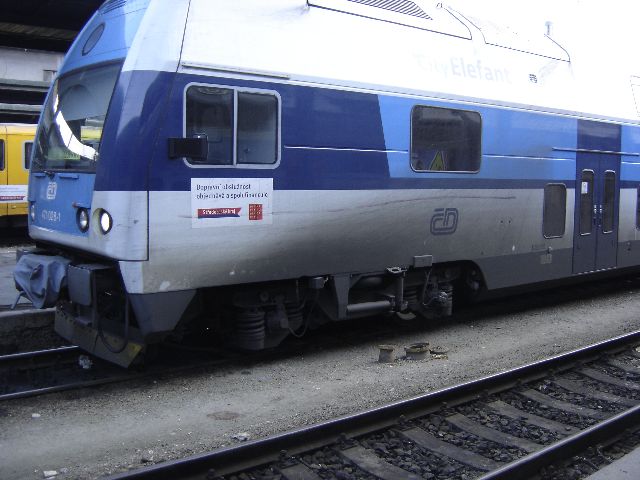 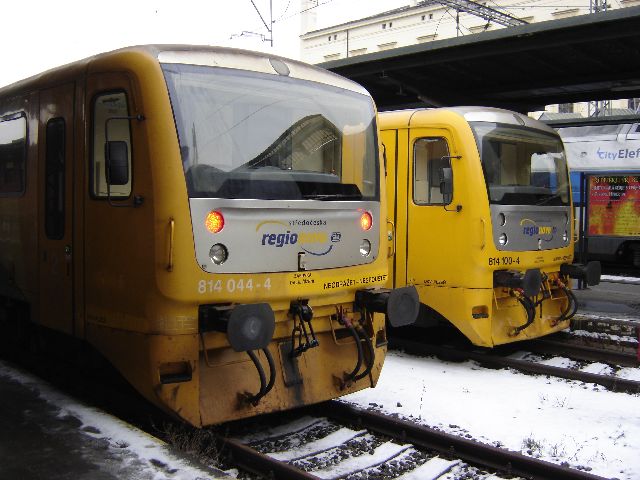 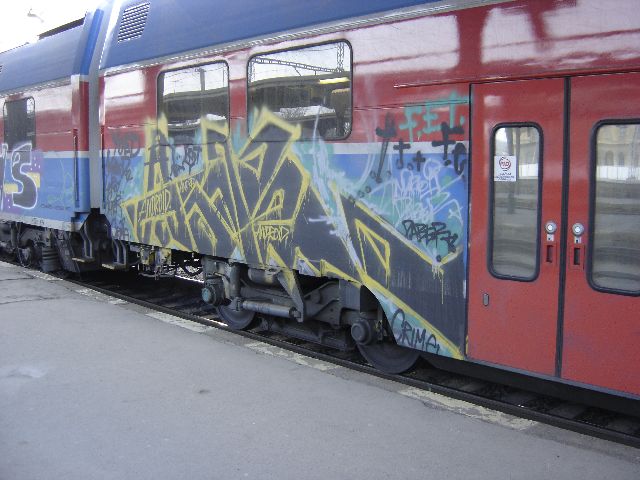 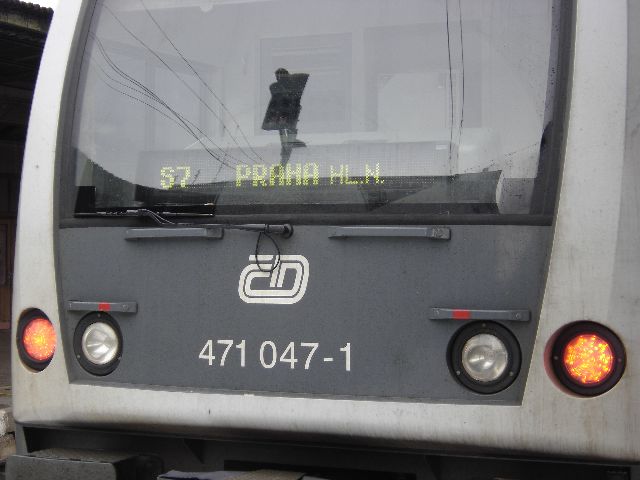 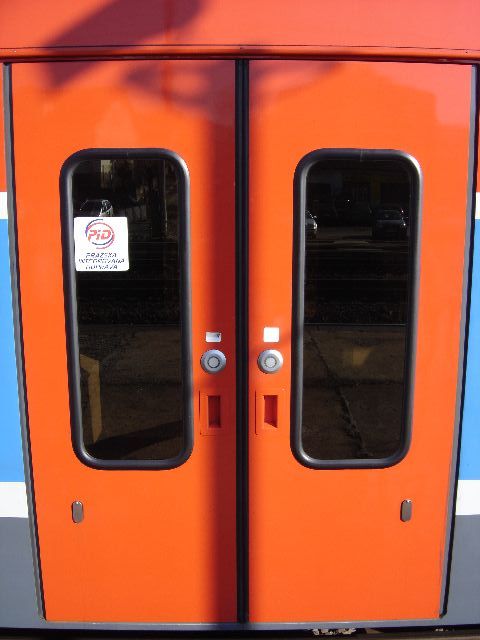 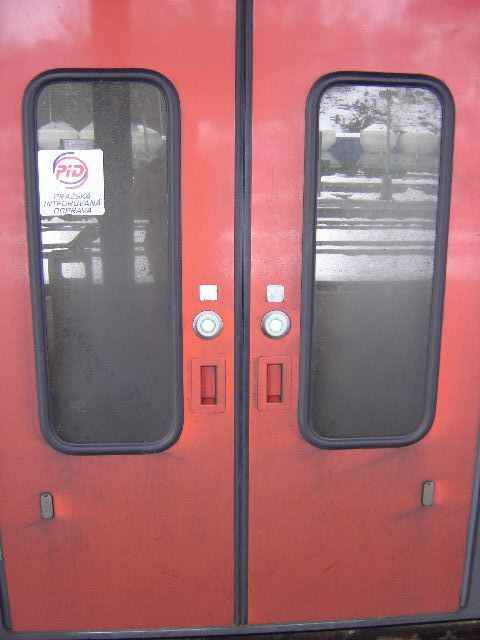 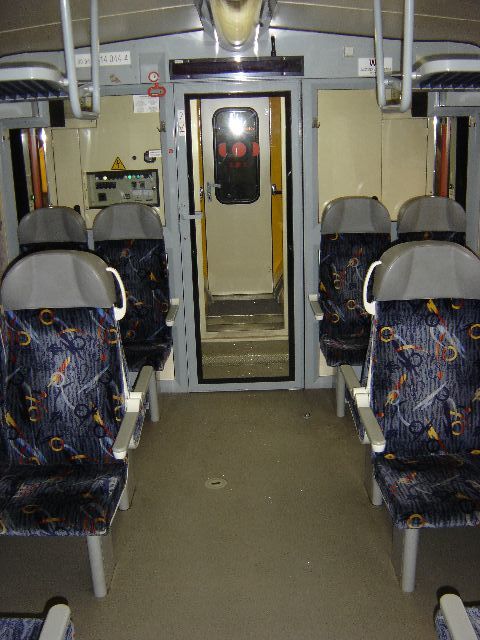 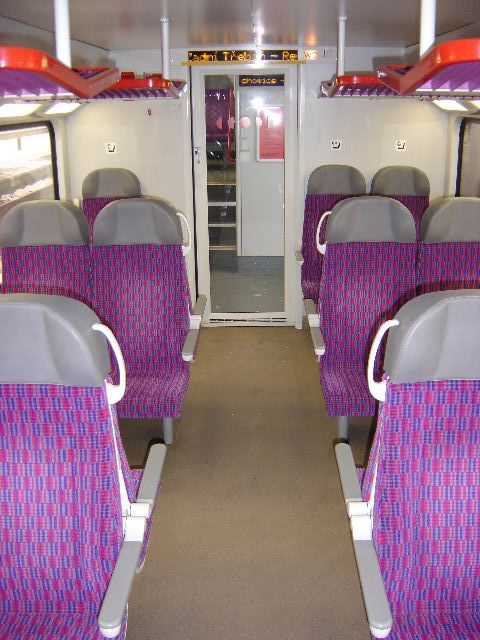 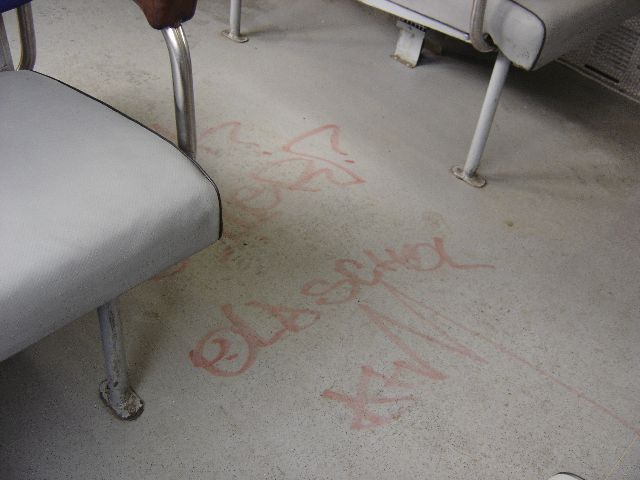 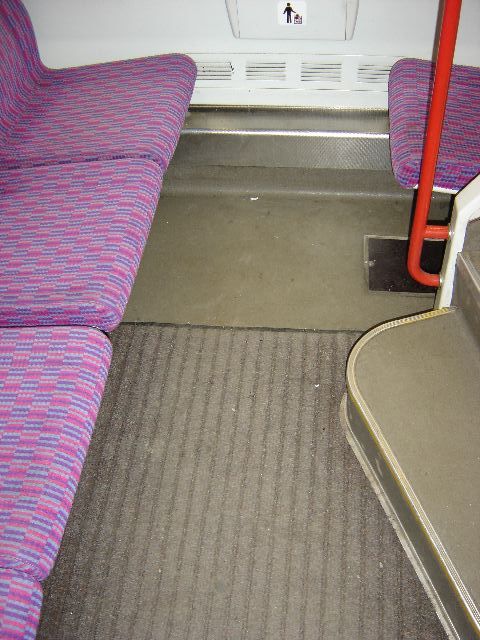 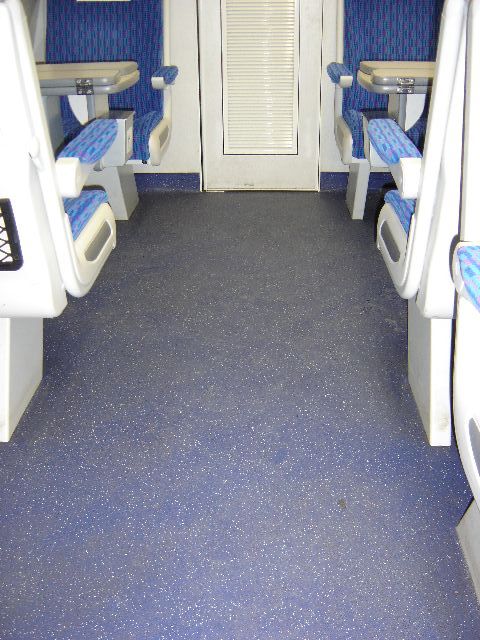 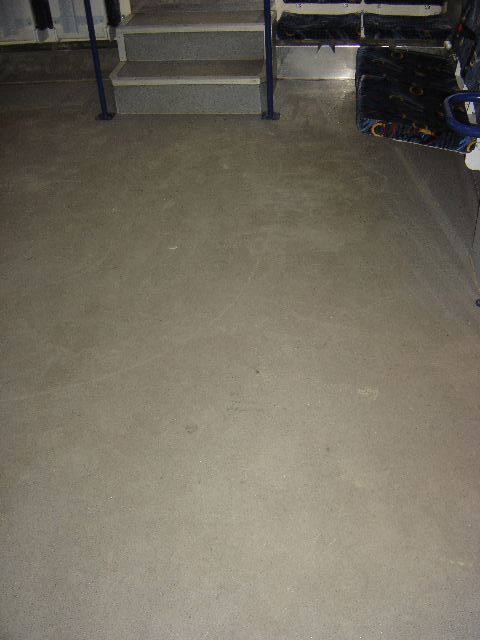 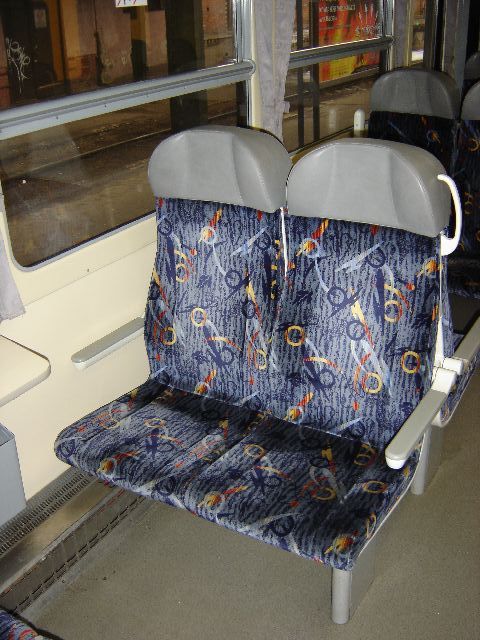 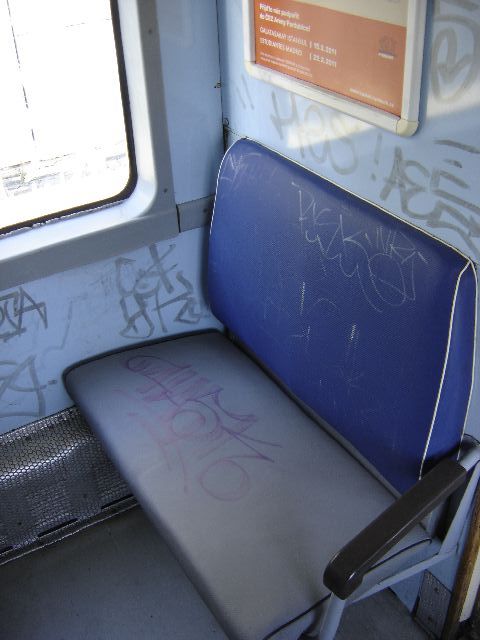 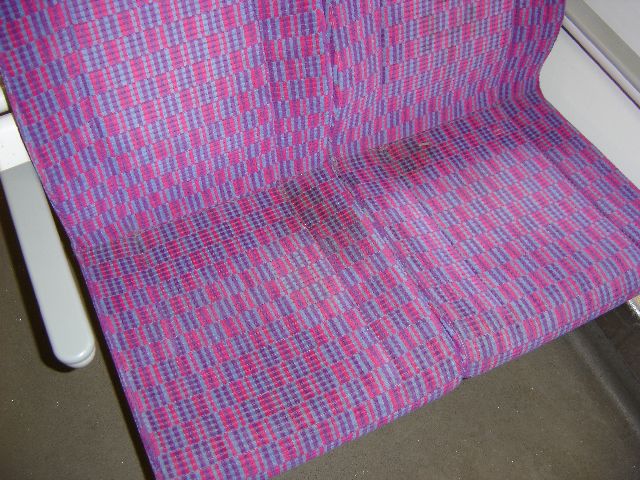 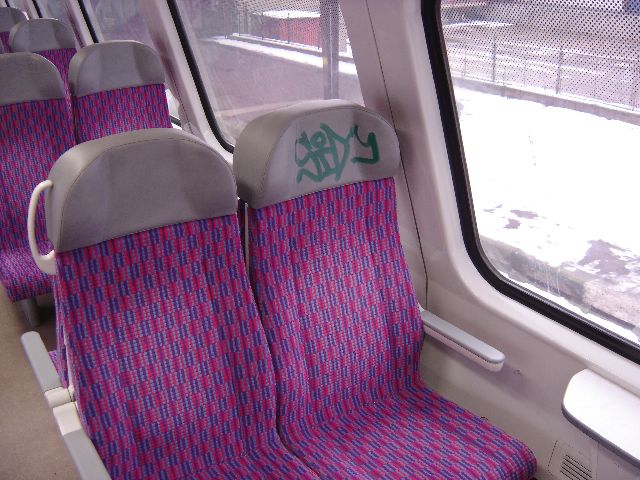 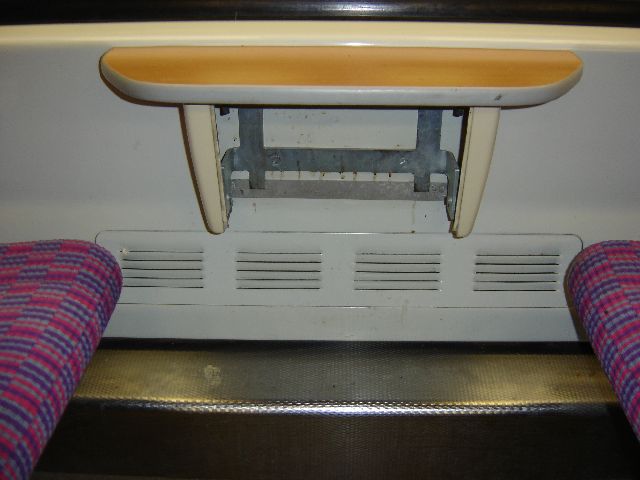 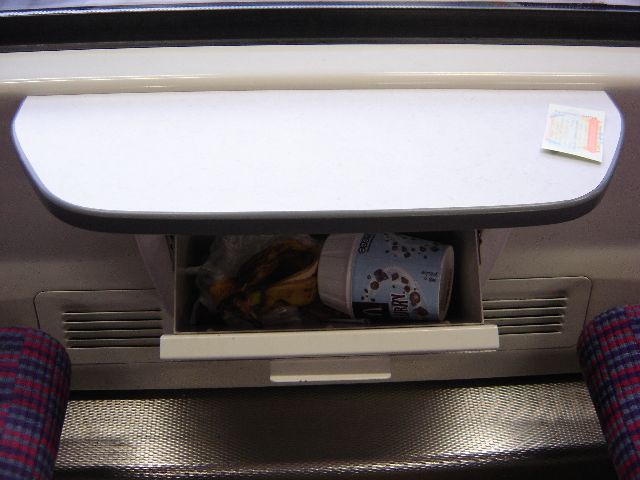 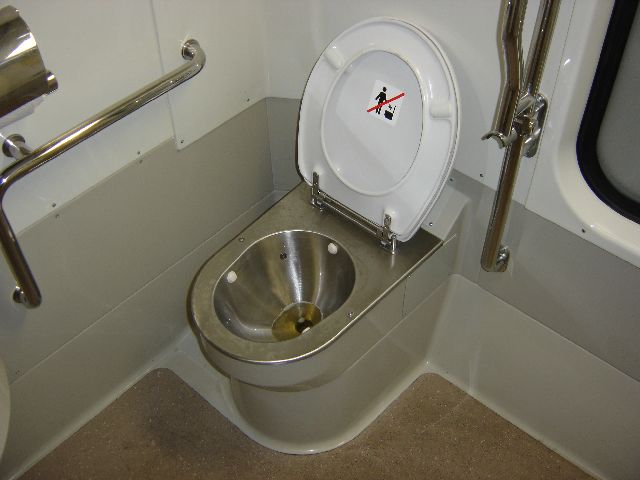 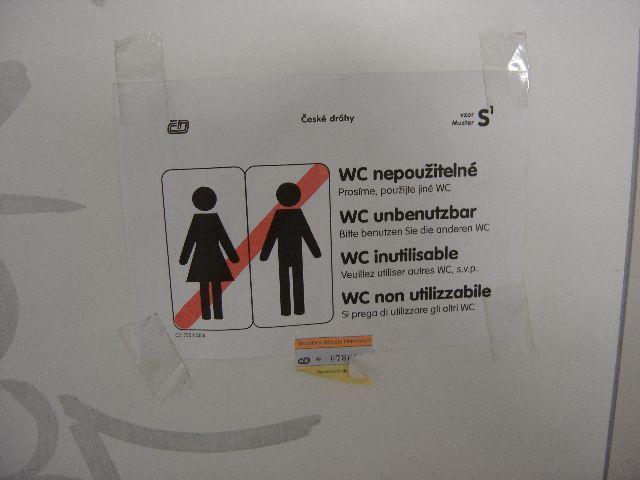 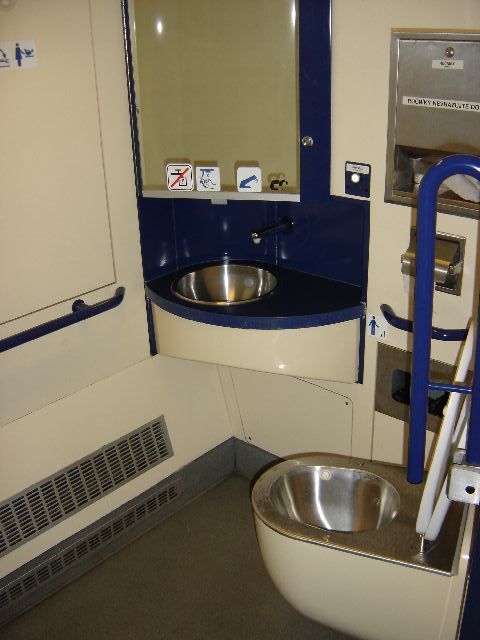 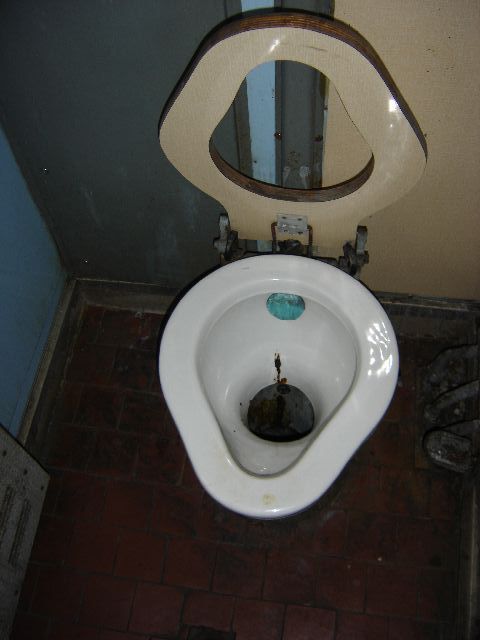 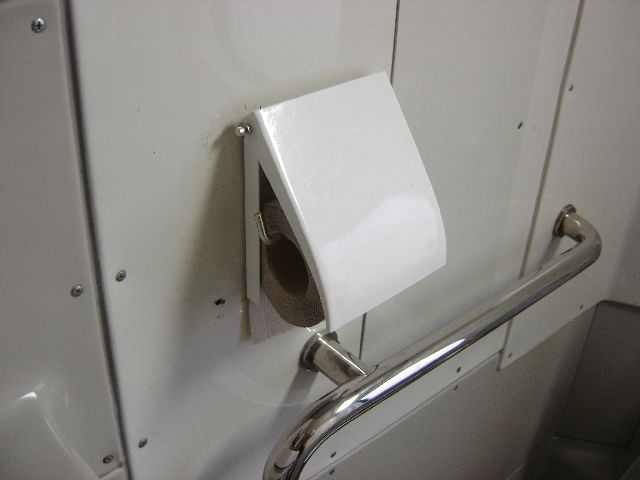 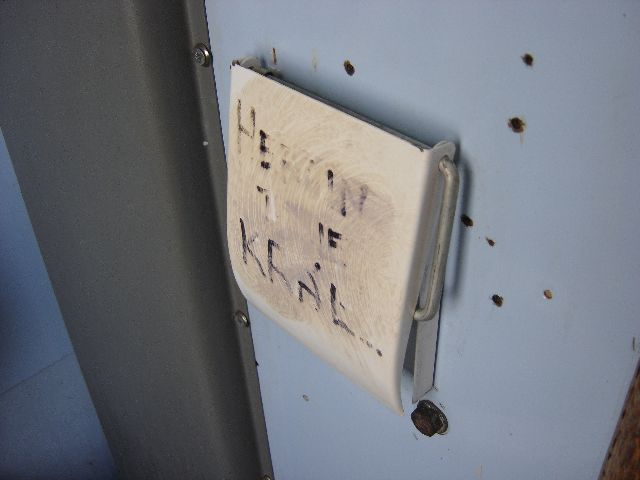 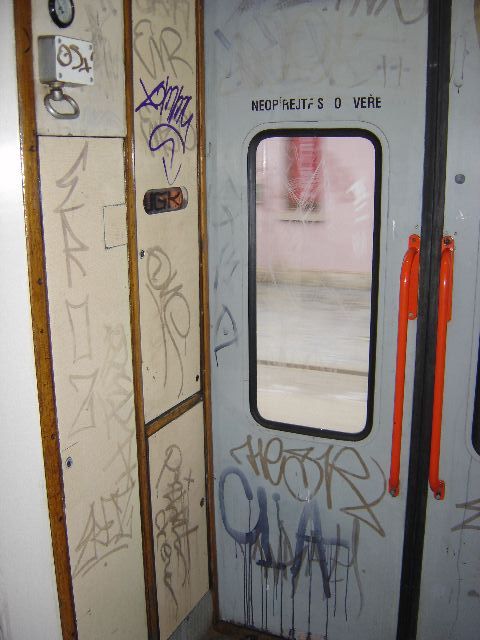 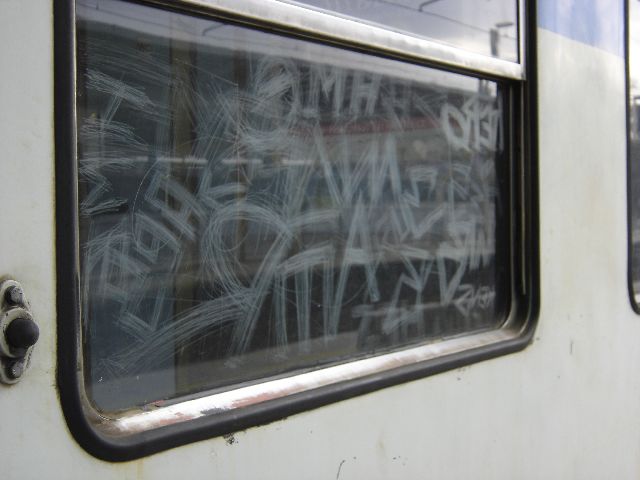 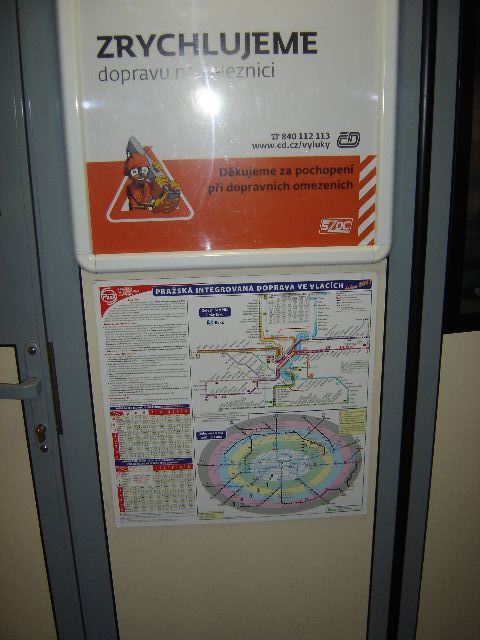 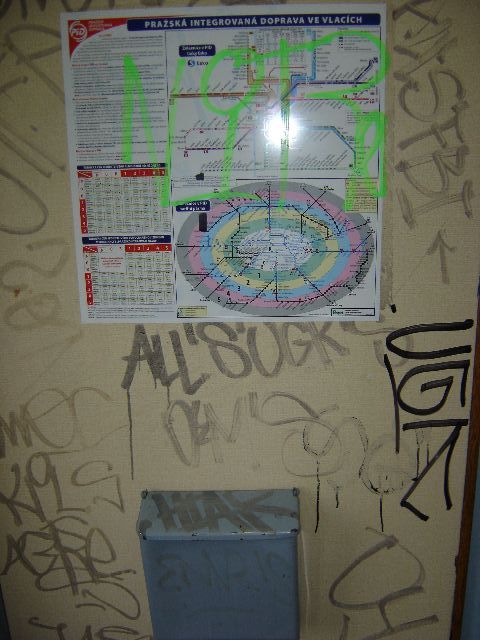 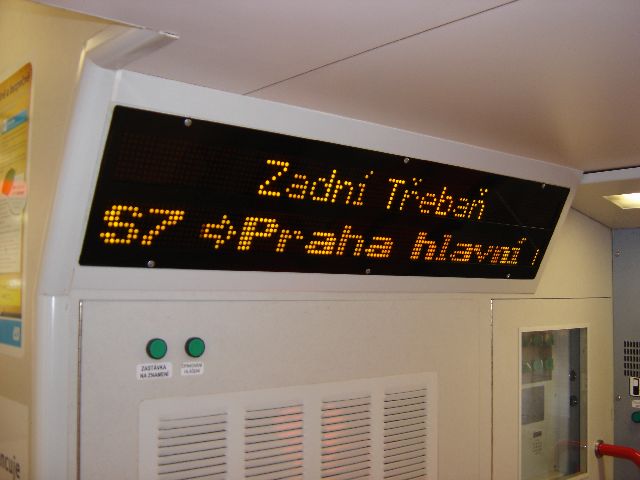 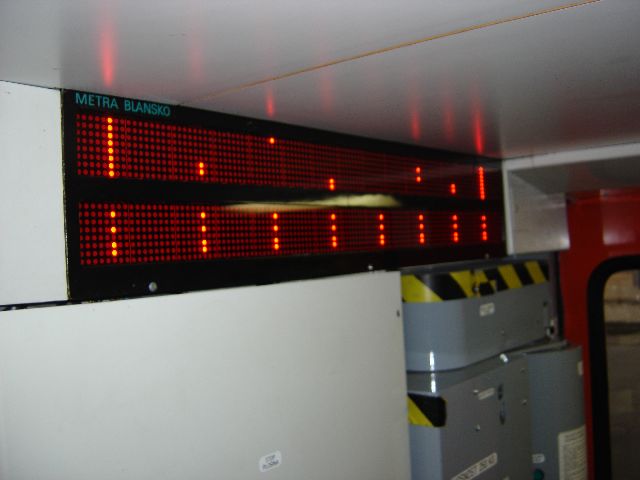 